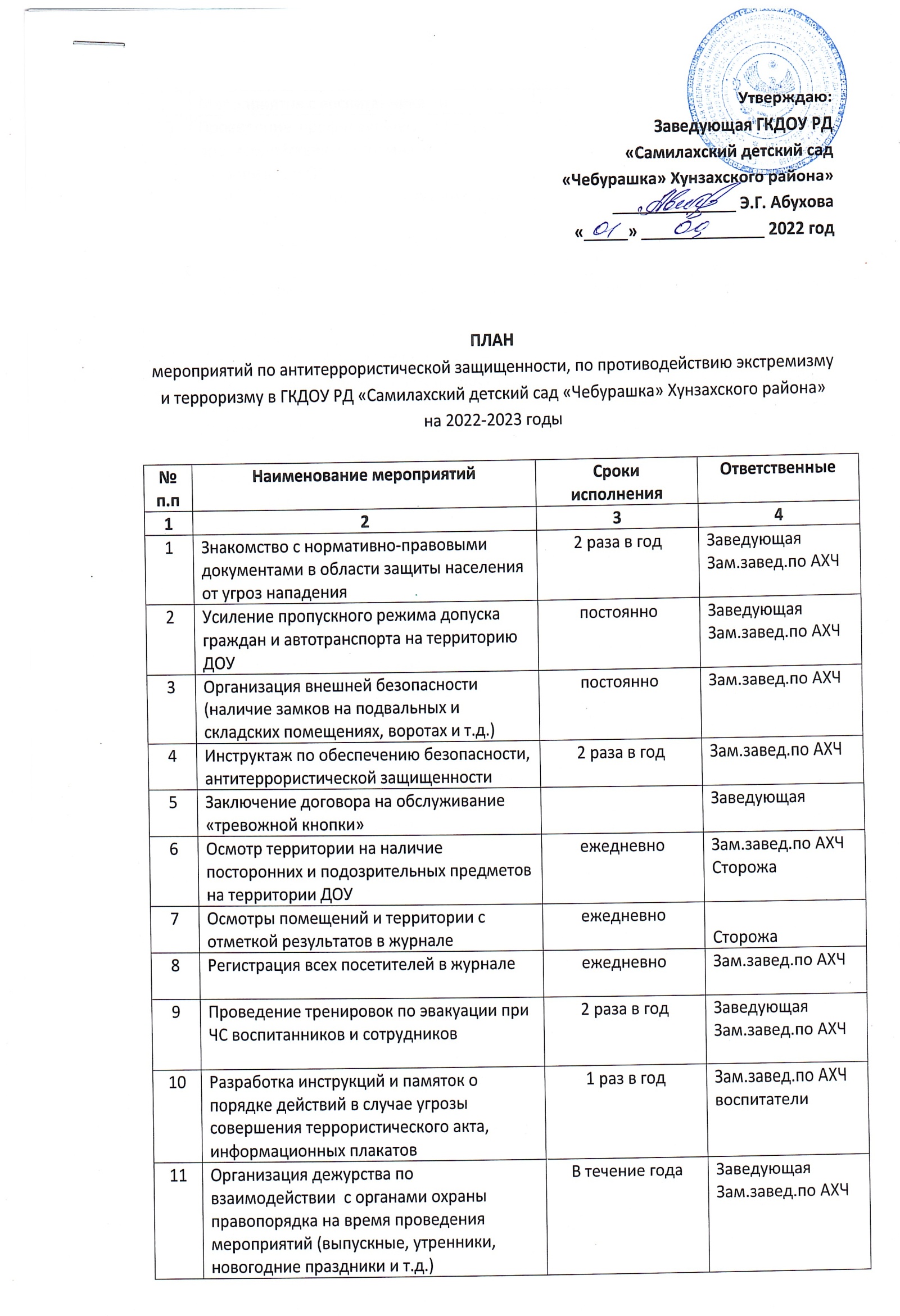 Мероприятия с воспитанникамиПроведение  профилактических бесед по противодействию экстремизма, терроризма и ОБЖ:- «Давайте жить дружно! Учимся решать конфликты»;- «Учимся жить в многоликом мире»;- «Доброта – дорога к миру»В течение годаВоспитатели групп13НОД по отработке практических навыков ОБЖ игры-драматизации: «Чрезвычайные ситуации», «Знаю. Умею. Делаю».В течение годаВоспитатели групп14Проведение занятий по ориентировке в пространстве «Маршруты безопасности»В течение годаВоспитатели старшей группы15Проведение мероприятий в рамках недель безопасности в ДОУВ течение годаВоспитатели групп16Мероприятия, посвященные Дню народного единстваноябрьВоспитатели групп17Проведение мероприятий в рамках «День защиты детей»июньВоспитатели групп18Проведение выставок детских тематических рисунков по ОБЖВоспитатели групп19Привлечение работников силовых ведомств по проведению практических занятий с воспитанниками.по согласованиюЗаведующая 20Мероприятия  с родителямиПроведение бесед с родителями о режиме посещения ДОУВ течение годаЗаведующаяВоспитатели групп21Проведение родительских собраний с обсуждением вопросов, связанных с распространением экстремистских взглядов среди населения.В течение годаЗаведующаяВоспитатели групп22Регулярное информирование родителей воспитанников с инструкциями по профилактике терроризмаВ течение годаЗаведующаяВоспитатели групп23